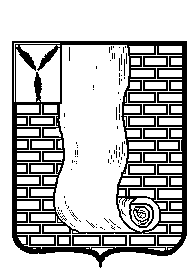                                                           СОВЕТМУНИЦИПАЛЬНОГО ОБРАЗОВАНИЯ ГОРОД КРАСНОАРМЕЙСК КРАСНОАРМЕЙСКОГО МУНИЦИПАЛЬНОГО РАЙОНАСАРАТОВСКОЙ ОБЛАСТИР Е Ш Е Н И Е  Об утверждении Прогнозного плана приватизации муниципального имущества МО город  Красноармейск Красноармейского муниципального района на 2024 год        В соответствии с Федеральным законом от 21.12.2001г. № 178-ФЗ «О приватизации государственного и муниципального имущества», Постановлением Правительства РФ от 26 декабря 2005 г. № 806 «Об утверждении Правил разработки прогнозных планов (программ) приватизации государственного и муниципального имущества и внесении изменений в Правила подготовки и принятия решений об условиях приватизации федерального имущества», руководствуясь Уставом муниципального образования город Красноармейск Красноармейского муниципального района Саратовской области, Совет муниципального образования город Красноармейск Красноармейского муниципального района Саратовской области РЕШИЛ:1.Утвердить Прогнозный план приватизации муниципального имущества муниципального образования город Красноармейск Красноармейского муниципального района на 2024 год согласно приложению к настоящему решению.       2. Опубликовать (обнародовать) настоящее решение путем размещения на официальном сайте Российской Федерации в информационно-телекоммуникационной сети «Интернет» для размещения информации о проведении торгов, определенном Правительством Российской Федерации, а также на официальном сайте администрации Красноармейского муниципального района в течение пятнадцати дней со дня его принятия.3. Настоящее  Решение вступает в силу с момента его подписания.Глава муниципального образования                                            А.В. Кузьменкогород Красноармейск                                                          Секретарь Совета                                                                             А.В. КуклевПриложение к решениюСовета МО г.Красноармейска№ 01 от 10.10.2024 г.Прогнозный план приватизации муниципального имущества МО г. Красноармейск Красноармейского муниципального района на 2024 годот10.01.2024№01от10.01.2024№01№ п/пНаименование объектадвижимого имуществаХарактеристика объектаПредполагаемые сроки приватизацииОриентировочная стоимость объекта приватизации, руб.1Транспортное средство – мусоровоз с задней загрузкойМарка, модель КО-440В, год изготовления 2019, идентификационный номер (VIN) XVL483206К0000487, модель, № двигателя ISB6.7E5300, 86070589, шасси (рама)  № XTC5360055K1396782, цвет кузова (кабины, прицепа) оранжевый RAL2009Iквартал3700000,00